Name: ONWUOCHA CHISOM DIANNEDEPARTMENT: PHARMACYMATRIC NO: 19/MHS11/114COURSE: CHEM 1021.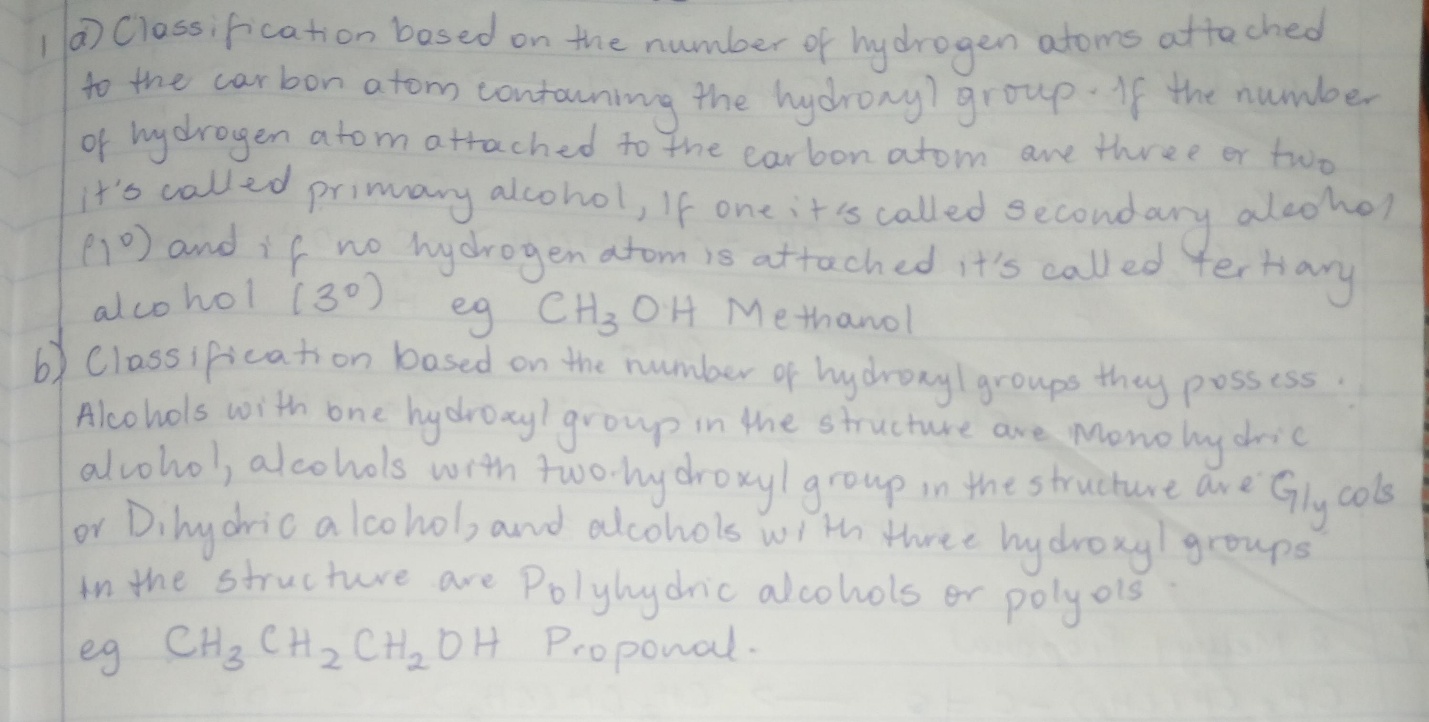 2. 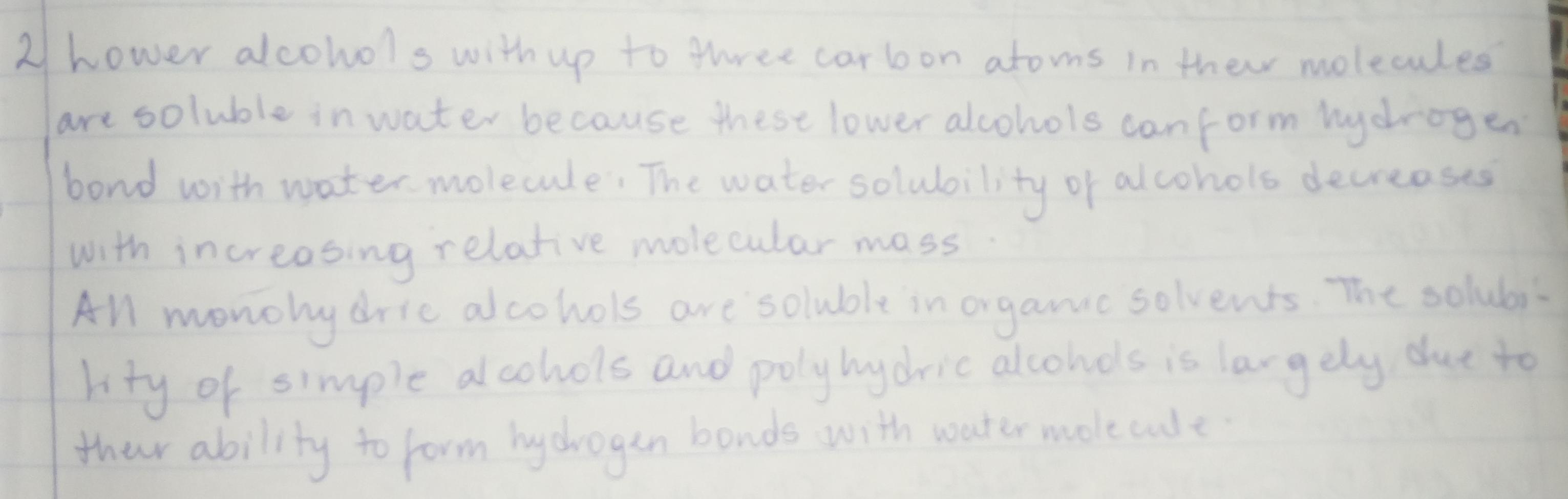 3. 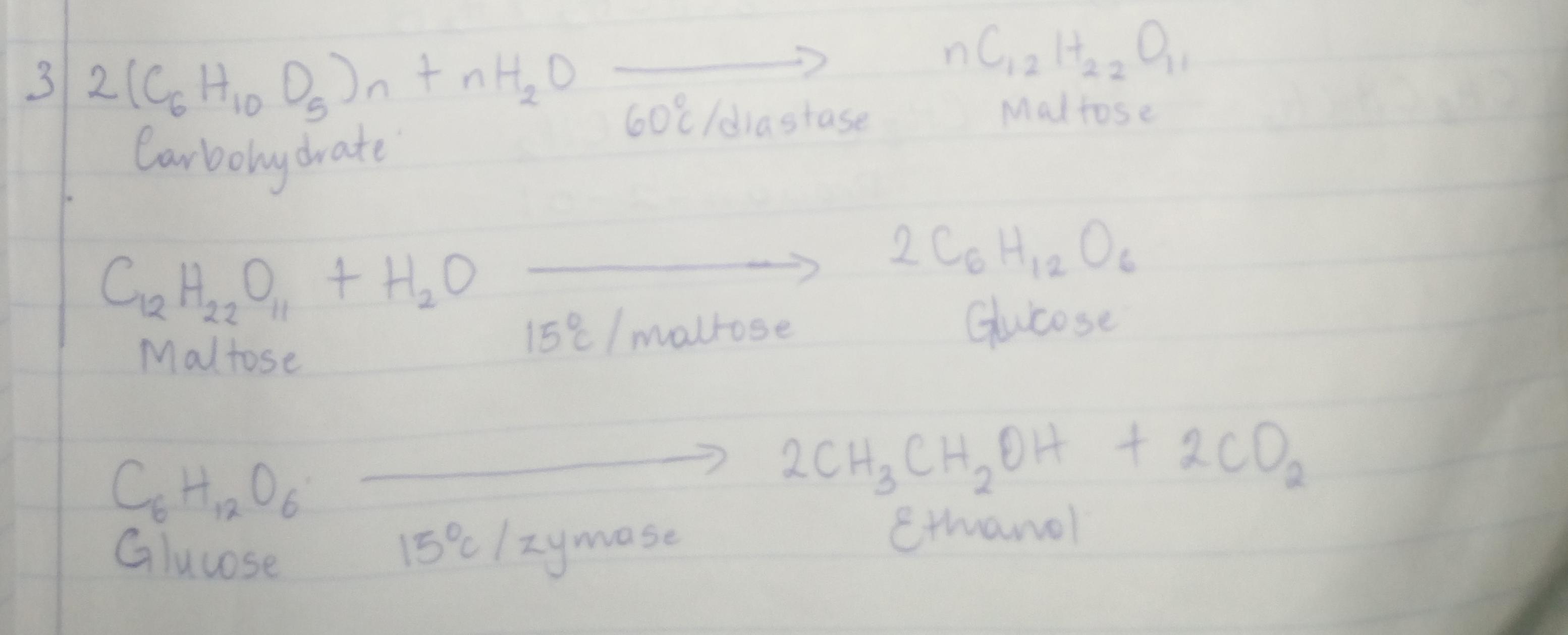 4.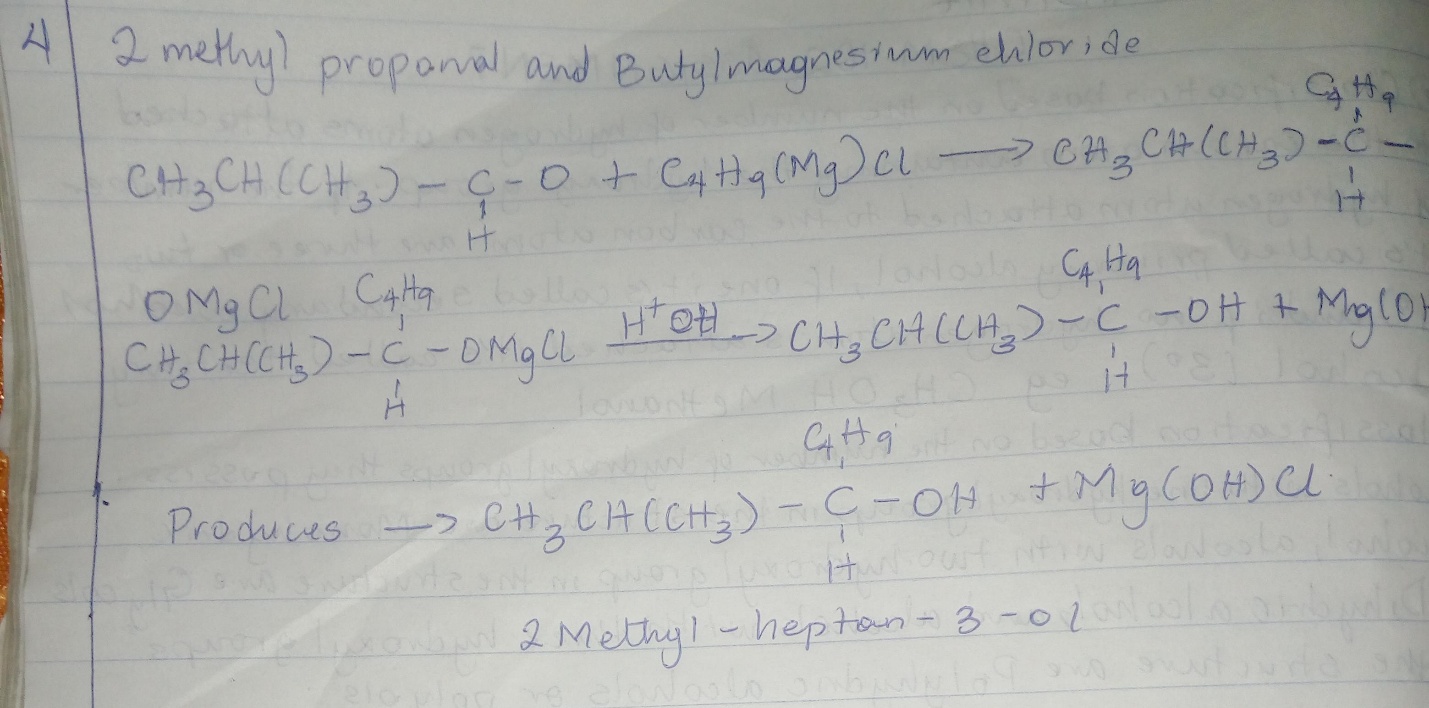 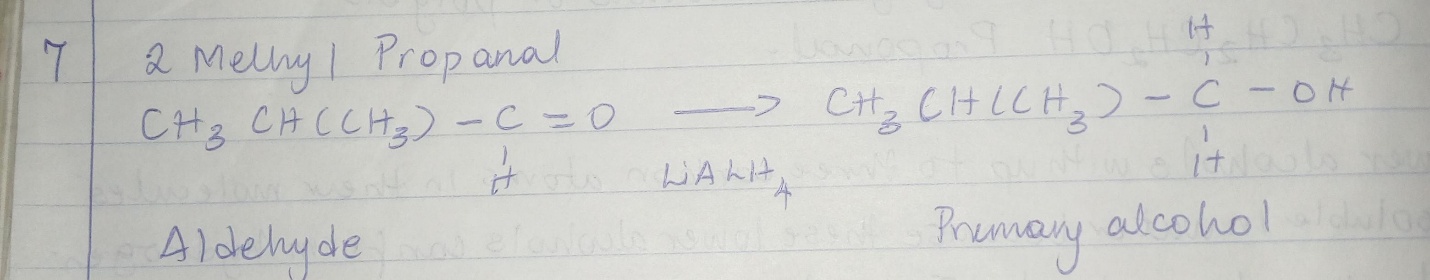 8.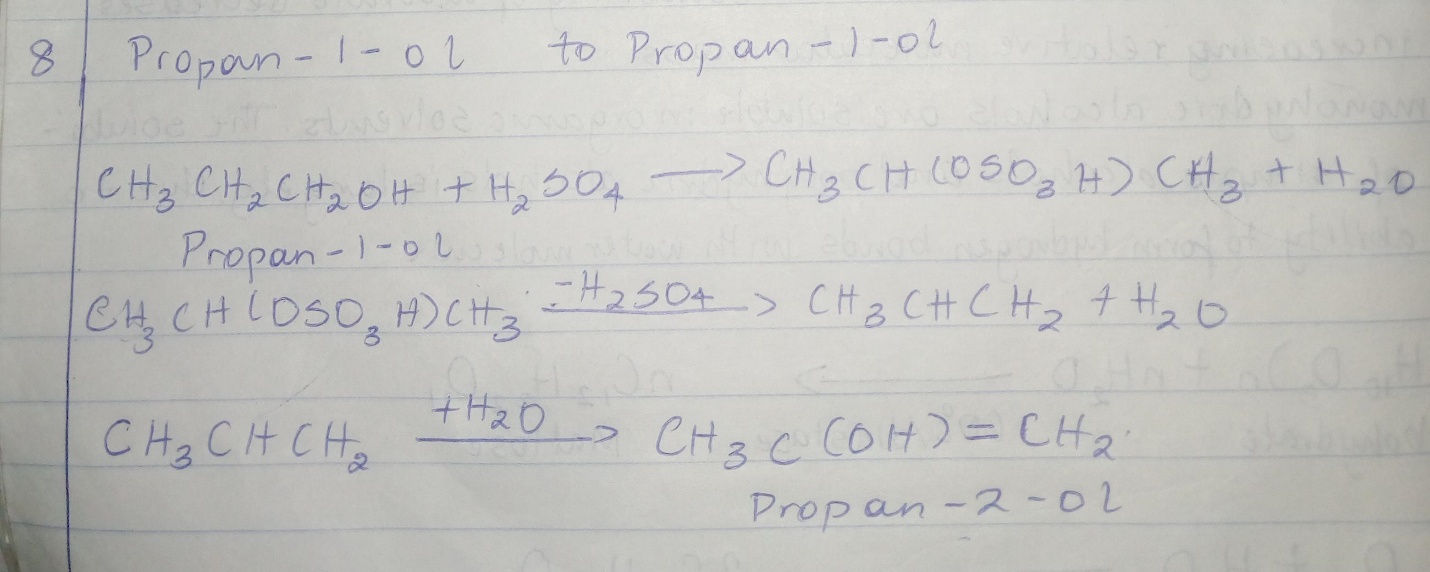 